Тема: «Корь. Ветряная оспа»I. Задание для исходного контроля знанийТЕСТОВЫЙ КОНТРОЛЬВыберите один правильный вариант ответа1. ПАТОГНОМОНИЧНЫМ СИМПТОМОМ КОРИ ЯВЛЯЕТСЯ:1) энантема;2) пятна Бельского-Филатова-Коплика;3) пятнисто-папулезная сыпь;4) катаральные симптомы;5) тонзиллит;Правильный ответ _____________2. ПЯТНА БЕЛЬСКОГО-ФИЛАТОВА-КОПЛИКА ЭТО:1) сыпь;2) мелкие участки некротизированного эпителия слизистой;3) энантема;4) кандидоз;5) герпетические высыпания на слизистой;Правильный ответ _____________3. СРОКИ ПОЯВЛЕНИЯ СЫПИ ПРИ КОРИ У ДЕТЕЙ:1) 1- й день болезни;2) 7-10 день болезни;3) 4-5 день болезни;4) 2-3 день болезни;5) 10-14 день болезни;Правильный ответ _____________4. ДЛЯ ПЕРИОДА ВЫСЫПАНИЯ ПРИ КОРИ ХАРАКТЕРНО:1) появление сыпи на фоне нормальной температуры;2) на фоне максимальной интоксикации, катаральных явлений, подъема температуры;3) появление сыпи без предшествующих катаральных явлений;4) появление сыпи в первый день болезни;5) отсутствие этапности высыпаний;Правильный ответ _____________5. СРОКИ ПОЯВЛЕНИЯ ПЯТЕН БЕЛЬСКОГО-ФИЛАТОВА-КОПЛИКА:1) конец инкубационного периода;2) первый день катарального периода;3) за 1-2 дня до высыпания;4) период пигментации;5) в периоде высыпаний;Правильный ответ _____________6. ДЛЯ КОРИ ХАРАКТЕРНА СЫПЬ:1) мелкоточечная;2) пятнисто-папулезная;3) везикулезная;4) геморрагическая;5) уртикарная;Правильный ответ _____________7. ИСТОЧНИК ИНФЕКЦИИ ПРИ КОРИ:1) больной человек;2) вирусоноситель;3) бактерионоситель;4) домашние животные;5) грызуны;Правильный ответ _____________8. ПУТЬ ПЕРЕДАЧИ ПРИ КОРИ:1) контакто – бытовой;2) трансмиссивный;3) воздушно-капельный;4) пищевой;5) водный;Правильный ответ _____________9. ВОЗБУДИТЕЛЬ КОРИ ОТНОСИТСЯ К СЕМЕЙСТВУ:1) миксовирусов;2) пикорнавирусов;3) герпесвирусов;4) тогавирусов;5) парвовирусов;Правильный ответ _____________10. БОЛЬНОЙ ПРИ НЕОСЛОЖНЕННОЙ КОРИ ЗАРАЗЕН:1) в первые 3 дня от начала болезни;2) 21 день;3) до 5 дня от начала высыпаний сыпи;4) до 5 дня с момента последнего высыпания;5) 14 дней;Правильный ответ _____________11. ТИПИЧНЫМ ПРИЗНАКОМ КОРИ СЧИТАЕТСЯ:1) мелкоточечная сыпь;2) шелушение кожи;3) этапность высыпания;4) «малиновый язык»;5) геморрагически – некротическая сыпь;Правильный ответ _____________12. ПРИЗНАК, ПОЗВАОЛЯЮЩИЙ ДИФФЕРЕНЦИРОВАТЬ КОРЬИ И КРАСНУХУ:1) ринит;2) конъюнктивит;3) пятна Бельского-Филатова-Коплика;4) кашель;5) повышение температуры тела;Правильный ответ _____________13. ПРЕПАРАТ, КОТОРЫЙ СЛЕДУЕТ ВВЕСТИ РЕБЕНКУ 7 МЕСЯЦЕВ, КОНТАКТНОМУ С БОЛЬНЫМ КОРЬЮ:1) вакцина Л-16;2) иммуноглобулин;3) пенициллин;4) вакцина «Рудивакс»;5) анаферон;Правильный ответ _____________14. У БОЛЬНОГО 11 МЕСЯЦЕВ В ПЕРВЫЙ ДЕНЬ ВЫСЫПАНИЯ КОРИ К ЛАЮЩЕМУ КАШЛЮ ПРИСОЕДИНИЛИСЬ ОСИПЛОСТЬ ГОЛОСА, ИНСПИРАТОРНАЯ ОДЫШКА. КАК ЭТО РАСЦЕНИТЬ:1) бронхит;2) трахеит;3) круп;4) пневмония;5) бронхиолит;Правильный ответ _____________15. ДЛЯ ДИАГНОСТИКИ КОРИ СЛЕДУЕТ ПРИМЕНЯТЬ:1) бактериологический метод;2) РСК;3) ИФА;4) копрограмма;5) толстая капля;Правильный ответ _____________II. Задания для актуализации знаний.Задание 1: Дайте определение следующим понятиям ответьте на поставленные вопросы:1. Корь – ______________________________________________________________________________________________________________________________________________________________________________________________________Ветряная оспа - ______________________________________________________________________________________________________________________________________________________________________________________________________2. Перечислите патогномоничные признаки кори: ______________________________________________________________________________________________________________________________________________________________________________________________________3. В чем особенности патогенеза кори? ______________________________________________________________________________________________________________________________________________________________________________________________________4. Дайте определение подозрительного случая кори _______________________________________________________________________________________________________________________________________________________________________________________________________________________________________________________________________5. Перечислите основные методы лабораторной диагностики кори ______________________________________________________________________________________________________________________________________________________________________________________________________6. Перечислите заболевания, с которыми дифференцируют корь ______________________________________________________________________________________________________________________________________________________________________________________________________7. Назовите этиологические особенности ветряной оспы ______________________________________________________________________________________________________________________________________________________________________________________________________8. В чем особенность иммунитета после перенесенной ветряной оспы? ______________________________________________________________________________________________________________________________________________________________________________________________________9. Назовите патогномоничные симптомы ветряной оспы ______________________________________________________________________________________________________________________________________________________________________________________________________10. Перечислите специфические и неспецифические методы профилактики _____________________________________________________________________________________________________________________________________________________________________________________________________Задание 2. 1). Определите соответствия:Таблица 1ОТВЕТ: _______________________________________________________2). Заполните таблицу 2:Дифференциальная диагностика заболеваний, сопровождающихся экзантемой:III. РешИТЕ клиническИЕ задачи:Задача 1. Ребенок 5 лет, заболел остро во второй половине дня в детском саду с повышения температуры до 37,8°С и появления пятнисто-папулезной сыпи. С диагнозом: "Корь" отправлен домой. На второй день болезни участковый педиатр диагноз кори снял, т.к. на коже были выявлены элементы везикулезной сыпи, в том числе на волосистой части головы. Самочувствие больного было нарушено незначительно, в связи, с чем ребенок оставлен дома. Дома температура повышалась до 38,5°С, на третий болезни число элементов сыпи увеличилось, появились единичные элементы сыпи на слизистой полости рта.Вопрос 1: Поставьте клинический диагноз и приведите его обоснование.________________________________________________________________________________________________________________________________________________________________________________________________________________________________________________________________________Вопрос 2: Назначьте обследование.________________________________________________________________________________________________________________________________________________________________________________________________________________________________________________________________________Вопрос 3: Назначьте лечение.________________________________________________________________________________________________________________________________________________________________________________________________________________________________________________________________________Вопрос 4: Составьте план проведения противоэпидемических мероприятий в детском саду.________________________________________________________________________________________________________________________________________________________________________________________________________________________________________________________________________Вопрос 5: Существует ли специфическая профилактика данного заболевания. Если да, то назовите препараты для вакцинации.________________________________________________________________________________________________________________________________________________________________________________________________________________________________________________________________________Задача 2. Мальчик, 12 лет, заболел 5 дней назад с повышения температуры до 38,2°, сухого кашля, насморка. Через 3 дня состояние ухудшилось: температура повысилась до 39°, усилились катаральные явления и появилась пятнисто-папулезная сыпь на лице. На следующий день сыпь распространилась на туловище. Вызван участковый врач. Ребенок госпитализирован в стационар.При осмотре ребенок вялый, лицо одутловатое, веки отечные, красные, конъюнктивы гиперемированы, отмечается светобоязнь, слезотечение; из носа обильное слизистое отделяемое, частый влажный кашель, одышка. На коже лица и туловища обильная яркая, крупная пятнисто-папулезная сыпь, которая местами сливается. Слизистая полости рта разрыхлена с участками гиперемии, на слизистой щек точечные и группами очаги белесоватых высыпаний. Над легкими жесткое дыхание, справа под лопаткой выслушиваются влажные мелкопузырчатые хрипы, и отмечается укорочение перкуторного звука. Тоны сердца приглушены, учащены до 114 в минуту. Печень +1 см, селезенка не увеличена. Стул оформленный 1 раз в сутки. Менингеальных знаков нет. Клинический анализ крови:Hb - 120 г/л, Эр - 3,5 х 1012 л, Лейк - 12,0х 109 л; пя-7%, ся- 60%, л- 31%, м-2%, СОЭ- 20 мм/час.Вопрос 1: Поставьте клинический диагноз.________________________________________________________________________________________________________________________________________________________________________________________________________________________________________________________________________Вопрос 2: В каком обследовании нуждается больной?________________________________________________________________________________________________________________________________________________________________________________________________________________________________________________________________________Вопрос 3: С какими заболеваниями будете проводить дифференциальный диагноз?________________________________________________________________________________________________________________________________________________________________________________________________________________________________________________________________________Вопрос 4: Назначьте лечение.________________________________________________________________________________________________________________________________________________________________________________________________________________________________________________________________________Вопрос 5: Составьте план противоэпидемических мероприятий в очаге заболевания.________________________________________________________________________________________________________________________________________________________________________________________________________________________________________________________________________Основная литература:Учайкин, В. Ф. Инфекционные болезни у детей [Электронный ресурс] : учебник / В. Ф. Учайкин, О. В. Шамшева. - М. : ГЭОТАР-Медиа, 2015.Дополнительная литератураЭпидемиология инфекционных болезней [Электронный ресурс] : учебное пособие / Н. Д. Ющук, Ю. В. Мартынов, Е. В. Кухтевич [и др.]. - 3-е изд., перераб. и доп. - М. : ГЭОТАР-Медиа, 2016. - 496 с.Электронные ресурсыМедицинский портал для врачей (видеолекции) (http://www.med-edu.ru/pediatr/infections/3760)Вестник инфектологии и паразитологии http://www.infectology.ru/Forall/priviv11.aspx)Федеральные клинические рекомендации по оказанию медицинской помощи пациентам детского возраста с различными патологическими состояниями (http://www.pediatr-russia.ru/sites/default/files/file/kr_oton.pdf) Тема: «Скарлатина. Псевдотуберкулез»I. Задание для исходного контроля знанийТЕСТОВЫЙ КОНТРОЛЬВыберите один правильный вариант ответа1. ОСНОВНОЙ МЕХАНИЗМ ПЕРЕДАЧИ СКАРЛАТИНЫ:1) воздушно-капельный;2) алиментарный;3) контактный;4) трансплацентарный;5) трансмиссивный;Правильный ответ_________________2. ДЛЯ СКАРЛАТИНЫ ХАРАКТЕРНЫ СЛЕДУЮЩИЕ ОСЛОЖНЕНИЯ:1) отит;2) лимфаденит;3) гломерулонефрит;4) синусит;5) все вышеперечисленное верно;Правильный ответ_________________3. КАКАЯ АНГИНА ХАРАКТЕРНА ДЛЯ СКАРЛАТИНЫ:1) фолликулярная;2) лакунарная;3) некротическая;4) пленчатая;5) все вышеперечисленное верно;Правильный ответ_________________4. ВОЗБУДИТЕЛЕМ СКАРЛАТИНЫ ЯВЛЯЕТСЯ:1) стрептококк группы В;2) бета - гемолитический стрептококк группы А;3) зеленящий стрептококк;4) золотистый стафилококк;5) простейшие;Правильный ответ_________________5. ОСНОВНОЙ РЕЗЕРВУАР ИЕРСИНИЙ:1) грызуны;2) рыбы;3) собаки;4) лошади;5) кошки;Правильный ответ_________________6. ОСНОВНОЙ ПУТЬ ПЕРЕДАЧИ ИЕРСИНИОЗНОЙ ИНФЕКЦИИ:1) трансмиссивный;2) аэрозольный;3) алиментарный;4) трансплацентарный;5) капельный;Правильный ответ_________________7. ДЛЯ ИЕРСИНИОЗНОЙ ИНФЕКЦИИ ХАРАКТЕРНА СЫПЬ:1) везикулярная;2) геморрагическая звездчатая;3) мелкоточечная со сгущением;4) сливающаяся пятнисто – папулезная;5) розеолезная;Правильный ответ_________________8. СЫПЬ ПРИ ИЕРСИНИОЗЕ ПОЯВЛЯЕТСЯ В СРОКИ:1) на 1-й день болезни;2) на 2-3 день болезни;3) на 12-14 день болезни;4) не появляется вообще;5) после 30 дня;Правильный ответ_________________9. КАКОЙ МЕТОД ДИАГНОСТИКИ ЯВЛЯЕТСЯ ВЕДУЩИМ ПРИ ИЕРСИНИОЗАХ:1) Бактериологический;2) Бактериоскопический;3) Серологический;4) Вирусологический;5) Иммунологический;Правильный ответ_________________10. ОСОБЕННОСТИ ВОЗБУДИТЕЛЯ ПСЕВДОТУБЕРКУЛЕЗА:1) Низкие температуры повышают активность ферментов возбудителя;2) Патогенен только для человека;3) Устойчив к высыханию, солнечному свету, кипячению, дезсредствам;4) Грам-положительный, неподвижный;5) Размножается при температуре 15-20С;Правильный ответ_________________II. Задания для актуализации знаний.Задание 1: Дайте определение следующим понятиям ответьте на поставленные вопросы:1. Этиология скарлатины и иерсиниозной инфекции ______________________________________________________________________________________________________________________________________________________________________________________________________2. Эпидемиологические особенности скарлатины и иерсиниозной инфекции ______________________________________________________________________________________________________________________________________________________________________________________________________3. Патогенез скарлатины и псевдотуберкулеза ______________________________________________________________________________________________________________________________________________________________________________________________________4. Лабораторная диагностика скарлатины ______________________________________________________________________________________________________________________________________________________________________________________________________5. Диагностика иерсиниозной инфекции ______________________________________________________________________________________________________________________________________________________________________________________________________6. Показания для госпитализации и лечение скарлатины ______________________________________________________________________________________________________________________________________________________________________________________________________7. Принципы терапии иерсиниозной инфекции ______________________________________________________________________________________________________________________________________________________________________________________________________8. Диспансерное наблюдение за перенесшими скарлатину и иерсиниозную инфекцию ______________________________________________________________________________________________________________________________________________________________________________________________________9. Противоэпидемические мероприятия в очаге скарлатины ______________________________________________________________________________________________________________________________________________________________________________________________________10. Меры профилактики скарлатины и пседотуберкулеза ______________________________________________________________________________________________________________________________________________________________________________________________________Задание 2. Составьте ментальную карту на тему «Скарлатина».III. Решите клинические задачи:Задача 1. Мальчик 12 лет заболел остро с появления лихорадки с повышением температуры 39 -400, вялости, выраженных болей в животе, рвоты 2 раза и жидкого стула без патологических примесей 3 раза. К участковому педиатру родители за помощью не обращались, самостоятельно лечили активированным углем, папаверином, при повышении температуры давали парацетамол. Улучшения не было. На следующий день боли в животе усилились (больше в правой подвздошной области), лихорадка сохранялась, появились необильные мелкопятнистые высыпания с преимущественной локализацией вокруг крупных суставов. Родители вызвали врача скорой помощи, который доставил ребенка в хирургическое отделение с подозрением на острый аппендицит. Ребенок был прооперирован. Выставлен диагноз: Катаральный аппендицит. Однако в течение недели пребывания в хирургическом отделении мальчик продолжал высоко лихорадить (температура держалась на уровне 39-39,50), появилась субиктеричность склер, и больного перевели в инфекционное отделение с направляющим диагнозом: Вирусный гепатит. При поступлении состояние тяжелое. Вялый. Температура 39,20. Жалуется на боли в суставах, животе. Кожа сухая. На лице, туловище видно отрубевидное шелушение, на стопах и ладонях – крупно-пластинчатое. Склерит, легкий катаральный коньюнктивит. Видна краевая иктеричность склер, легкая иктеричность кожи. Положительный симптом «Пастиа». Заднешейные, подмышечные и паховые лимфоузлы увеличены до 1 см, эластичные, безболезненные. В легких дыхание везикулярное, без хрипов. Тоны сердца приглушены, ритмичные. Язык малиновый, с гиперплазированными сосочками. Слизистая ротоглотки гиперемирована, видна зернистость дужек, миндалин, малого язычка и бугристость задней стенки глотки. Живот доступен пальпации, слегка чувствителен при пальпации в правой подвздошной области. Печень: 1/2 + 3,5 см + 3,0см, селезенка +1,5 см из-под края ребра. Стула при поступлении не было. Диурез сохранен. Менингеальных знаков нет.Данные эпидемиологического анамнеза: проживают в частном доме. Ел салат из свежей капусты и моркови. В семье у сестры в течение 2-3 дней имели место необильные мелкопятнистые высыпания на коже, которые купировались после приема супрастина, а также боли в животе. Клинический анализ крови:Hb - 120 гл, Эр - 3,5 х 1012 л, Лейк - 15,0х 109 л; пя-7%, ся- 60%, л- 31%, м-2%, СОЭ- 35 ммчас. Биохимический анализ крови: общий билирубин – 80 мкмоль/л, конъюгированный билирубин – 40 мкмоль/л, активность АлАТ – 170Ед/л, АсАТ – 130 Ед./л (норма – до 40 Ед./л), тимоловая проба – 4 Ед. РПГА с псевдотуберкулезнымдиагностикумом, взятом на 10 день заболевания положительная в титре 1:200.Вопрос 1: Поставьте клинический диагноз.______________________________________________________________________________________________________________________________________________________________________________________________________Вопрос 2: Распишите этиотропную и патогенетическую терапию.______________________________________________________________________________________________________________________________________________________________________________________________________Вопрос 3: Показания для выписки больного из стационара.______________________________________________________________________________________________________________________________________________________________________________________________________Вопрос 4: Назовите наиболее часто встречающиеся осложнения при данном заболевании.______________________________________________________________________________________________________________________________________________________________________________________________________Вопрос 5: Противоэпидемические мероприятия в очаге.______________________________________________________________________________________________________________________________________________________________________________________________________Задача 2. Ребенок 5 лет, посещает детский сад. Заболевание началось остро с повышения температуры тела до 38,20С, повторной рвоты, беспокойства. Через несколько часов мать заметила покраснение лица, сыпь на коже. Ребенок направлен в стационар. При осмотре: состояние средней тяжести, температура тела - 38,80С, жалуется на головную боль и боль в горле. На щеках яркий румянец, бледный носогубный треугольник. Кожа сухая, розовая, на туловище, конечностях (преимущественно на сгибательных поверхностях) обильная мелкоточечная сыпь. Дыхание через нос свободное, кашля нет. В легких везикулярное дыхание, хрипов нет, тоны сердца звучные, ритмичные, тахикардия до 140 удмин. Живот безболезненный. Печень, селезенка не увеличены. Стул оформлен. В зеве яркая отграниченная гиперемия, энантемы, миндалины с островчатыми наложениями по лакунам. Клинический анализ крови:Hb - 135 гл, Эр - 3,4 х 1012 л, Лейк - 15,5х 109 л; пя-10%, ся- 62%, э- 3%, л- 20%, м-5%, СОЭ- 30 ммчас.Общий анализ мочи: удельный вес - 1021, реакция - кислая, белок - нет , глюкоза - нет, эпителий - единицы, лейкоциты - 1-2 в п/з, слизь- много. В посеве слизи из ротоглотки: рост гемолитического стрептококка.Вопрос 1: Поставьте клинический диагноз.______________________________________________________________________________________________________________________________________________________________________________________________________Вопрос 2:Проведите обоснование диагноза.______________________________________________________________________________________________________________________________________________________________________________________________________Вопрос 3: Проведите дифференциальный диагноз с иерсиниозом.______________________________________________________________________________________________________________________________________________________________________________________________________Вопрос 4: Назначьте лечение.______________________________________________________________________________________________________________________________________________________________________________________________________Вопрос 5: Какие мероприятия необходимо провести дома и в детском коллективе?______________________________________________________________________________________________________________________________________________________________________________________________________Основная литература:Учайкин, В. Ф. Инфекционные болезни у детей [Электронный ресурс] : учебник / В. Ф. Учайкин, О. В. Шамшева. - М. : ГЭОТАР-Медиа, 2015.Дополнительная литератураЭпидемиология инфекционных болезней [Электронный ресурс] : учебное пособие / Н. Д. Ющук, Ю. В. Мартынов, Е. В. Кухтевич [и др.]. - 3-е изд., перераб. и доп. - М. : ГЭОТАР-Медиа, 2016. - 496 с.Электронные ресурсыМедицинский портал для врачей (видеолекции) (http://www.med-edu.ru/pediatr/infections/3760)Вестник инфектологии и паразитологии http://www.infectology.ru/Forall/priviv11.aspx)Федеральные клинические рекомендации по оказанию медицинской помощи пациентам детского возраста с различными патологическими состояниями (http://www.pediatr-russia.ru/sites/default/files/file/kr_oton.pdf) Тема: Дифтерия ротоглотки (локализованная, токсическая). Осложнения. Тактика ведения больных с тонзиллитами. Дифференциальная диагностика с инфекционным мононуклеозом.I. Задание для исходного контроля знанийТЕСТОВЫЙ КОНТРОЛЬВыберите один правильный вариант ответа1. ВОЗБУДИТЕЛЕМ ДИФТЕРИИ ЯВЛЯЕТСЯ:1) риккетсии;2) боррелии;3) ТКБД;4) простейшие;5) грибы;Правильный ответ __________________2. ОПРЕДЕЛИТЕ ТАКТИКУ УЧАСТКОВОГО ВРАЧА, ЕСЛИ У КОНТАКТНОГО РЕБЕНКА С БОЛЬНЫМ ТОКСИЧЕСКОЙ ФОРМОЙ ДИФТЕРИИ ВЫДЕЛЕНА ТКБД:1) лечить антибиотиком на дому;2) провести на участке бактериологическое обследование еще 2х кратно;3) ждать дальнейшего развития симптомов;4) госпитализировать в стационар;5) провести экстренную вакцинацию;Правильный ответ __________________3. ВОЗБУДИТЕЛЕМ ИНФЕКЦИОННОГО МОНОНУКЛЕОЗА ЯВЛЯЮТСЯ:1) грибы;2) простейшие;3) герпесвирусы;4) стрептококки;5) гемофильная палочка;Правильный ответ __________________4. КЛИНИЧЕСКИМ СИМПТОМОМ ИНФЕКЦИОННОГО МОНОНУКЛЕОЗА ЯВЛЯЕТСЯ:1) осиплость голоса;2) приступообразный кашель с репризами;3) головная боль;4) заложенность носа;5) везикулезная сыпь на коже;Правильный ответ __________________5. КАКИМ СПЕЦИАЛИСТОМ ПОСЛЕ ПЕРЕНЕСЕННОГО ИНФЕКЦИОННОГО МОНОНУКЛЕОЗА РЕБЕНОК ОСМАТРИВАЕТСЯ В ОБЯЗАТЕЛЬНОМ ПОРЯДКЕ:1) лор–врачом;2) кардиологом;3) педиатром;4) инфекционистом;5) иммунологом;Правильный ответ __________________6. КАКИЕ ИЗМЕНЕИЯ ХАРАКТЕРНЫ В РАЗВЕРНУТОМ АНАЛИЗЕ КРОВИ ПРИ ИНФЕКЦИОННОМ МОНОНУКЛЕОЗЕ:1) наличие атипичных мононуклеаров;2) снижение гемоглобина;3) наличие плазматических клеток;4) лейкоцитоз;5) эозинофилия;Правильный ответ __________________7. ПРЕПАРАТАМИ ВЫБОРА ДЛЯ ЛЕЧЕНИЯ БОЛЬНЫХ ИНФЕКЦИОННЫМ МОНОНУКЛЕОЗОМ:1) антибиотики;2) витамины;3) иммунокорректоры;4) антигистаминные препараты;5) энтеросорбенты;Правильный ответ __________________8. ПРИ ОСМОТРЕ БОЛЬНОГО ОТМЕЧЕНО ТЯЖЕЛОЕ СОСТОЯНИЕ, ТЕМПЕРАТУРА 39,5С, РВОТА, БЛЕДНОСТЬ, ЗАЛОЖЕННОСТЬ НОСА. ТОНЗИЛЯРНЫЕ ЛИМФАТИЧЕСКИЕ УЗЛЫ ДО 3 СМ., ОТЕК ПОДКОЖНОЙ ШЕЙНОЙ КЛЕТЧАТКИ ДО СЕРЕДИНЫ ШЕИ. В ЗЕВЕ ЗАСТОЙНАЯ ГИПЕРЕМИЯ, ОТЕК МИНДАЛИН, ДУЖЕК, МАЛОГО ЯЗЫЧКА, НА МИНДАЛИНАХ С ПЕРЕХОДОМ НА ДУЖКИ ТОЛСТЫЕ ФИБРИНОЗНЫЕ ПЛЕНКИ. ВАШ ДИАГНОЗ?:1) ангина флегмонозная;2) инфекционный мононуклеоз;3) дифтерии кожи токсической I степени;4) дифтерия ротоглотки токсическая II ст;5) дифтерия ротоглотки токсическая III ст;Правильный ответ __________________9. С ЧЕМ СВЯЗАНА ЗАЛОЖЕННОСТЬ НОСА ПРИ ИНФЕКЦИОННОМ МОНОНУКЛЕОЗЕ:1) катарально-эксудативным ринитом;2) наличие фибринозной пленки;3) грибковыми наложениями;4) увеличением носоглоточной миндалины;5) особенностями анатомического строения носоглотки;Правильный ответ __________________10. С КАКИМ ЗАБОЛЕВАНИЕМ НАИБОЛЕЕ ЧАСТО ДИФФЕРЕНЦИРУЮТ ТОКСИЧЕСКУЮ ДИФТЕРИЮ РОТОГЛОТКИ:1) лакунарный тонзиллит;2); инфекционный мононуклеоз3) острый лейкоз;4) лимфогранулематоз; 5) лимфаденит лица и шеи.12.ОСНОВНОЙ ПУТЬ ПЕРЕДАЧИ ДИФТЕРИЙНОЙ ИНФЕКЦИИ:1) трансмиссивным путем;2) воздушно-капельным путем;3) аллиментарным;4) трансплацентарным;5) бытовым;Правильный ответ __________________13. В ПАТОГЕНЕЗЕ ДИФТЕРИИ ГЛАВНАЯ РОЛЬ ПРИНАДЛЕЖИТ:1) бактериемии;2) аллергии;3) токсину;4) фибринозной пленке;5) тромбокиназе;Правильный ответ __________________14. ПРИ ДИФТЕРИИ РОТОГЛОТКИ, ТОНЗИЛЛЯРНОЙ ФОРМЕ СЛЕДУЕТ НАЗНАЧИТЬ АПДС В ДОЗЕ:1) 30-40 тыс. МЕ В/м;2) 60 тыс. МЕ В/м;3) 10 -20 тыс. МЕ В/м;4) 120 тыс. МЕ В/м;5) 5 тыс. МЕ В/м.Правильный ответ __________________II. Задания для актуализации знаний.Задание 1: Дайте определение следующим понятиям ответьте на поставленные вопросы:1. Этиология и эпидемиология дифтерии ротоглотки ______________________________________________________________________________________________________________________________________________________________________________________________________2. В чем особенности патогенеза дифтерии ______________________________________________________________________________________________________________________________________________________________________________________________________3. Классификация дифтерии ______________________________________________________________________________________________________________________________________________________________________________________________________4. Клинические симптомы дифтерии ротоглотки локализованной  ______________________________________________________________________________________________________________________________________________________________________________________________________5. Клинические признаки осложнений, возникающих при токсических формах дифтерии ______________________________________________________________________________________________________________________________________________________________________________________________________6. Профилактика дифтерии ______________________________________________________________________________________________________________________________________________________________________________________________________7. Противоэпидемические мероприятия в очаге дифтерии______________________________________________________________________________________________________________________________________________________________________________________________________8. Этиология инфекционного мононуклеоза ______________________________________________________________________________________________________________________________________________________________________________________________________9. Клинические особенности инфекционного мононуклеоза ______________________________________________________________________________________________________________________________________________________________________________________________________10. Лабораторная диагностика инфекционного мононуклеоза__________________________________________________________________________________________________________________________________________________________________________________________11. Терапевтические подходы к лечению инфекционного мононуклеоза__________________________________________________________________________________________________________________________________________________________________________________________12. Тактика ведения больных с тонзиллитами на участке________________________________________________________________________________________________________________________________________________________________________________________________Задание 2:1). Составьте план диспансерного наблюдения за пациентами, перенесшими дифтерию ротоглотки локализованную и токсическую формы.2). Оформите направление на госпитализацию ребенка, больного ангиной при высеве ТКБД на участке.III. Решите клинические задачи:Задача 1. Ребенок 6 лет, после длительной прогулке в лесу заболел остро с повышения температуры до 38,50С, появились боли в горле при глотании. Температура повысилась до 38,50-390С и сохранялась весь последующий день. Родители самостоятельно давали парацетамол, полоскание отваром ромашки. Вызвали участкового врача, при осмотре вялый, снижен аппетит, 37,80С, румянец на щеках, увеличены тонзиллярные лимфоузлы до 0,7-1 см, отека ПЖК шеи нет. В зеве яркая разлитая гиперемия, миндалины II степени, по лакунам обильные желто-зеленого цвета наложения, рыхлые, "-/+" ткань, легко снимаются и тянутся за шпателем, справа на верхнем полюсе миндалины поверхностный некроз до 0,5 см в диаметре, отека в зеве нет. По остальным органам без особенностей.Вопрос 1: Поставьте клинический диагноз?Вопрос 2: Ваша тактика ведения больного.________________________________________________________________________________________________________________________________________________________________________________________________________________________________________________________________________Вопрос 3: Что нужно выяснить из анамнеза для грамотного оформления направления в стационар?_____________________________________________________________________________________________________________________________________________________________________________________________________________________________________________________________________Вопрос 4: Какие обследования (кратность) и консультации необходимо провести в стационаре для постановки окончательного диагноза?_____________________________________________________________________________________________________________________________________________________________________________________________________________________________________________________________________Вопрос 5: Назовите показания для госпитализации в стационар больных с ангинами._____________________________________________________________________________________________________________________________________________________________________________________________________________________________________________________________________Задача 2. Ребенок 11 лет, возвратился из туристической поездки. Вечером появилась головная боль и повышение температуры до 37,80С. На следующий день 380-38,50С. Осмотрен участковым врачом. При осмотре кожные покровы бледноватые, вяловат, снижен аппетит, температура до 38,30С. Увеличены тонзиллярные лимфоузлы до 0,7-1 см, безболезненные, отека ПЖК шеи нет. Рот открывает свободно. Умеренная болезненность в горле. Гиперемия слизистой зева умеренная, отграниченная, отмечается небольшая отечность слизистой. Наложения на обеих миндалинах, располагаются "+" ткань, серого цвета, грубые, плотные , не снимаются шпателем, не растираются, сплошь покрывают ткань миндалин. Катаральной симптоматики нет. По внутренним органам без патологии. Из анамнеза известно, что ребенок часто болеет ОРВИ, АКДС привит однократно в 3 месяца, после чего отмечалась высокая температура и пронзительный крик. Мать отказалась от дальнейших вакцинаций. В поездке был в контакте с больным ангиной.Вопрос 1: Поставьте клинический диагноз._____________________________________________________________________________________________________________________________________________________________________________________________________________________________________________________________________Вопрос 2: Обоснуйте свой диагноз._____________________________________________________________________________________________________________________________________________________________________________________________________________________________________________________________________Вопрос 3: Какие принципы терапии?_____________________________________________________________________________________________________________________________________________________________________________________________________________________________________________________________________Вопрос 4: Укажите возможный источник инфицирования._____________________________________________________________________________________________________________________________________________________________________________________________________________________________________________________________________Вопрос 5: Распишите схему вакцинации против дифтерии._____________________________________________________________________________________________________________________________________________________________________________________________________________________________________________________________________Задача 3. Мальчик 8 лет, заболел остро с повышения температуры до 38°С, болей в горле, тошноты, однократной рвоты. На второй день болезни, на фоне приема ампициллина, появилась сыпь на теле. ДоставленСМП с диагнозом: Иерсиниозная инфекция? При поступлении в приемном отделении состояние средней тяжести. Кожные покровы бледные, сыпь без четкой локализации полиморфная – на плечах, спине, конечностях. Легкая пастозность лица, носовое дыхание резко затруднено, отделяемого нет, голос с гнусавым оттенком. В ротоглотке яркая разлитая гиперемия, миндалины II степени, наложения по лакунам (-) ткань. Увеличены все группы лимфатических узлов, тонзиллярные до 3 см, в других группах мелкие. Размеры печени ½ х 4 х 4 см, селезенки +2 см изпод края реберной дуги. Клинический  анализ крови: Нb 115 г/л, Л – 15,7 х 109/л, п/я-2, с/я-28, л-40, м-10, атипичные мононуклеары –20%, СОЭ 25мм/час.Вопрос 1: Поставьте предварительный диагноз?_____________________________________________________________________________________________________________________________________________________________________________________________________________________________________________________________________Вопрос 2: Приведите его обоснование._____________________________________________________________________________________________________________________________________________________________________________________________________________________________________________________________________Вопрос 3: Какие дополнительные методы обследования необходимо провести для подтверждения диагноза?_____________________________________________________________________________________________________________________________________________________________________________________________________________________________________________________________________Вопрос 4: С какими заболеваниями проводится дифференциальная диагностика?_____________________________________________________________________________________________________________________________________________________________________________________________________________________________________________________________________Вопрос 5: Назначьте лечение больному._____________________________________________________________________________________________________________________________________________________________________________________________________________________________________________________________________Основная литература:Учайкин, В. Ф. Инфекционные болезни у детей [Электронный ресурс] : учебник / В. Ф. Учайкин, О. В. Шамшева. - М. : ГЭОТАР-Медиа, 2015.Дополнительная литератураЭпидемиология инфекционных болезней [Электронный ресурс] : учебное пособие / Н. Д. Ющук, Ю. В. Мартынов, Е. В. Кухтевич [и др.]. - 3-е изд., перераб. и доп. - М. : ГЭОТАР-Медиа, 2016. - 496 с.Электронные ресурсыМедицинский портал для врачей (видеолекции) (http://www.med-edu.ru/pediatr/infections/3760)Вестник инфектологии и паразитологии http://www.infectology.ru/Forall/priviv11.aspx)Федеральные клинические рекомендации по оказанию медицинской помощи пациентам детского возраста с различными патологическими состояниями (http://www.pediatr-russia.ru/sites/default/files/file/kr_oton.pdf) Тема: «Менингококковая инфекция. Менингококцемия»I. Задание для исходного контроля знанийТЕСТОВЫЙ КОНТРОЛЬВыберите один правильный вариант ответа1. ПАТОГНОМОНИЧНЫЙ СИМПТОМ МЕНИНГОКОКЦЕМИИ:1) геморрагически-некротическая сыпь;2) жидкий стул;3) лимфаденит;4) гипертермия;5) тонзиллит;Правильный ответ_____________2. ВЫБЕРИТЕ ПРЕПАРАТ ДЛЯ НАЗНАЧЕНИЯ ЭТИОТРОПНОЙ ТЕРАПИИ ГЕНЕРАЛИЗОВАННОЙ МЕНИНГОКОККОВОЙ ИНФЕКЦИИ:1) левомицетина сукцинат натрия 100 мг/кг/сут;2) цефтриаксон50 мг/кг/сутки;3) цефтриаксон100 мг/кг/сутки;4) пенициллин 200 мг/кг/сутки;5) пенициллин 300 мг/кг/сутки;Правильный ответ_____________3. ДОЗА ПРЕДНИЗОЛОНА ДЛЯ ВВЕДЕНИЯ НА ДОГОСПИТАЛЬНОМ ЭТАПЕ ПРИ МЕНИНГОКОКЦЕМИИ С СШ I СТ. РАВНА:1) 1-2 мг/кг;2) 5 мг/кг;3) 10 мг/кг;4) 15 мг/кг;5) 20 мг/кг;Правильный ответ_____________4. ДОЗА ПРЕДНИЗОЛОНА ДЛЯ ВВЕДЕНИЯ НА ДОГОСПИТАЛЬНОМ ЭТАПЕ ПРИ МЕНИНГОКОКЦЕМИИ С СШ III СТ. РАВНА:1) 3 мг/кг;2) 5 мг/кг;3) 10 мг/кг;4) 20 мг/кг;5) 30 мг/кг;Правильный ответ_____________5. ДОЗА ГКС (ПО ПРЕДНИЗОЛОНУ) ДЛЯ ЛЕЧЕНИЯ МЕНИНГОКОКЦЕМИИ С СШ II СТ. В СТАЦИОНАРЕ СОСТАВЛЯЕТ:1) 5 мг/кг/сутки;2) 10 мг/кг/сутки;3) 2 мг/кг/сутки;4) 20 мг/кг/сутки;5) 30 мг/кг/сутки;Правильный ответ_____________6. УКАЖИТЕ ПРИЗНАК, ХАРАКТЕРНЫЙ ДЛЯ СШ II СТ. ПРИ МЕНИНГОКОККОВОЙ ИНФЕКЦИИ:1) олигурия;2) выраженная тахикардия;3) резкая бледность кожи;4) обильная распространенная геморрагически-некротическая сыпь;5) Все вышеперечисленное верно;Правильный ответ_____________7. ПРИ МЕНИНГОКОКЦЕМИИ ОСНОВНОЙ ПРИЧИНОЙ ЛЕТАЛЬНОГО ИСХОДА ЯВЛЯЕТСЯ:1) острая дыхательная недостаточность;2) отек головного мозга;3) септический шок, полиорганная недостаточность;4) острая почечная недостаточность;5) ДВС-синдром;Правильный ответ_____________8. БЕЗ КАКОГО СИМПТОМА НЕВОЗМОЖНО ЗАПОДОЗРИТЬ МЕНИНГОКОКЦЕМИЮ:1) гипертермия;2) повторная рвота;3) геморрагическая сыпь;4) головная боль;5) сонливость;Правильный ответ_____________9. СЫПЬ ПРИ МЕНИНГОКОККЦЕМИИ::1) уртикарная;2) геморрагическая звездчатая с некрозом в центре;3) везикулезная;4) папуллезная;5) розеолезная.Правильный ответ_____________10. ОСНОВНЫМ ФАКТОРОМ АГРЕССИИ МЕНИНГОКОККА СЛУЖИТ:1) Экзотоксин;2) Эндотоксин;3) Аллерген;4) Экзо- и эндотоксин;5) Токсинообразование не свойственно.Правильный ответ_____________11. МЕНИНГОКОККОВЫЙ НАЗОФАРИНГИТ ДИАГНОСТИРУЕТСЯ:1) Клинически;2) Бактериологически;3) Вирусологически;4) Клинически и бактериологически;5) Анамнестически.Правильный ответ_____________12. ЛОКАЛИЗОВАННАЯ ФОРМА МЕНИНГОКОККОВОЙ ИНФЕКЦИИ:1) менингококцемия;2) назофарингит;3) менингит;4) диссеминированная;5) митигированная;Правильный ответ_____________13. МАТЕРИАЛ, КОТОРЫЙ ИСПОЛЬЗУЮТ ДЛЯ БАКТЕРИОЛОГИЧЕСКОЙ ДИАГНОСТИКИ МЕНИНГОКОККОВОЙ ИНФЕКЦИИ:1) Кровь, фекалии;2) Ликвор, мокрота;3) Мазок из носоглотки, ликвор, кровь;4) Кровь, отделяемое конъюнктивы, моча;5) ЛикворПравильный ответ_____________14. ПРИ МЕНИНГОКОКЦЕМИИ ПРИЧИНОЙ ЛЕТАЛЬНОГО ИСХОДА МОЖЕТ БЫТЬ:1) острая дыхательная недостаточность;2) септический шок;3) отек головного мозга;4) анафилактический шок;5) кишечное кровотечение;Правильный ответ_____________15. НАИБОЛЕЕ ВАЖНЫЙ ИСТОЧНИК ВОЗБУДИТЕЛЯ МЕННГОКОККОВОЙ ИНФЕКЦИИ:1) Домашние животные;2) Носители менингококка;3) Больные назофарингитом;4) Пищевые продукты;5) Больные генерализованными формами менингококковой инфекции.Правильный ответ_____________II. Задания для актуализации знаний.Задание 1: Дайте определение следующим понятиям ответьте на поставленные вопросы:1. Основные патогенетические механизмы менингококковой инфекции ______________________________________________________________________________________________________________________________________________________________________________________________________2. Классификация МИ ______________________________________________________________________________________________________________________________________________________________________________________________________3. Критерии диагностики локализованных форм МИ ______________________________________________________________________________________________________________________________________________________________________________________________________4. Опорно-диагностические критерии менингококцемии ______________________________________________________________________________________________________________________________________________________________________________________________________5. Опорно-диагностические критерии менингококковогоназофарингита ______________________________________________________________________________________________________________________________________________________________________________________________________6. Методы лабораторной диагностики менингококковой инфекции ______________________________________________________________________________________________________________________________________________________________________________________________________7. Какие показатели жизнедеятельности необходимо оценить для выявления септического шока?_________________________________________________________________________________________________________________________________________________________________________________________________8. Критерии септического шока I, II, III степени ______________________________________________________________________________________________________________________________________________________________________________________________________9. Этиология менингококковой инфекции, свойства возбудителя ______________________________________________________________________________________________________________________________________________________________________________________________________10. Эпидемиологические особенности МИ: источник, механизм и пути заражения, восприимчивость ______________________________________________________________________________________________________________________________________________________________________________________________________Задание 2:1) Составьте дифференциально-диагностическую таблицу заболеваний, протекающих с геморрагической сыпью.2) Перечислите иммунологические прпараты специфической профилактики менингококковой инфекции.III. Решите клинические задачи:Задача 1. Ребенку 1 год, заболел остро, в 4 часа утра повысилась Т до 40ºС, беспокойство, 1-кратная рвота, мама дала внутрь сироп ибупрофена, обтирала прохладной водой. Температура снизилась до 38,5º, а затем вновь повысилась до 39,3ºС, вызвали «скорую медицинскую помощь». Врачом СМП предложена госпитализация, но родители отказались, в/м введены антипиретики. Около 3 часов дня мать заметила на коже сыпь, повторно вызвали СМП, ребенок доставлен в стационар. В приемном покое на осмотре ребенок в сознании, беспокойный, Т 38,5ºС, кожные покровы бледно-розовые, горячие на ощупь, симптом «белого пятна» отрицательный, по всему телу, но преимущественно на нижних конечностях, геморрагическая звездчатая и петехиальная сыпь, имеются элементы с некрозами. Тоны сердца громкие ритмичные, ЧСС 120 уд. в минуту, А/Д 90/50 мм.рт.ст. В легких везикулярное дыхание, хрипов нет. Живот мягкий, безболезненный. Печень и селезенка не увеличены. Стула сегодня не было, мочится достаточно.Клинический анализ крови:Hb - 120 г/л, Эр. - 3,6 х 1012/л, Тромб.- 170,0х 109/л, Лейк. - 17,0х 109/л; п/я-27%, с/я- 53%, э-2%, л- 10%, м-8%, СОЭ- 30 мм/час.Вопрос 1: Поставьте клинический диагноз.Вопрос 2: Приведите обоснование диагноза.Вопрос 3: Назначьте обследование для подтверждения клинического диагноза.Вопрос 4: Каковы патогенетические причины появления сыпи?Вопрос 5: Назовите источники возбудителя менингококковой инфекции.Задача 2. Ребенок, 1,5 года, заболел 10 часов назад, когда повысилась температура до 39,3С°, появились озноб, выраженное беспокойство, много кричал, отмечалась 3-кратная рвота. Затем, через 4 часа, температура стала снижаться, ребенок стал сонливый, адинамичный, выраженная бледность кожных покровов. Вызвана скорая помощь, ребенок был госпитализирован с диагнозом: «ОРВИ, тяжелая форма, гипертермический синдром».Из анамнеза жизни известно, что ребенок родился доношенным, с массой 3500 г., период новорожденности протекал гладко, 3 раза болел ОРВИ, в массе пребывал хорошо, в 1 год имел массу 12 кг. Прививки с 3 мес., реакций не было.При поступлении состояние тяжелое, вялый, заторможен, температура 36,3°С, кожные покровы бледные с мраморным рисунком, акроцианоз, руки и ноги холодные, симптом "белого пятна" 10 сек., множественная разных размеров сыпь геморрагическая, звездчатая с некрозами. Высыпания начались в момент транспортировки больного с лица и верхней части туловища, затем сыпь распространилась по всему телу и конечностям. Имеется кровоизлияние в склеру правого газа и единичные на слизистой полости рта. Тахикардия – 180 в мин. Тоны сердца приглушены, АД – 70/50 мм.рт.ст. Печень выступает из-под реберной дуги + 3см. Мочится редко. Вопрос 1: Поставьте клинический диагноз.Вопрос 2: Приведите обоснование диагноза.Вопрос 3: Укажите ошибки, допущенные врачом скорой помощи.Вопрос 4: Распишите план обследования для подтверждения диагноза.Вопрос 5: Укажите механизм передачи инфекции при данном заболевании.Основная литература:Учайкин, В. Ф. Инфекционные болезни у детей [Электронный ресурс] : учебник / В. Ф. Учайкин, О. В. Шамшева. - М. : ГЭОТАР-Медиа, 2015.Дополнительная литератураЭпидемиология инфекционных болезней [Электронный ресурс] : учебное пособие / Н. Д. Ющук, Ю. В. Мартынов, Е. В. Кухтевич [и др.]. - 3-е изд., перераб. и доп. - М. : ГЭОТАР-Медиа, 2016. - 496 с.Электронные ресурсыМедицинский портал для врачей (видеолекции) (http://www.med-edu.ru/pediatr/infections/3760)Вестник инфектологии и паразитологии http://www.infectology.ru/Forall/priviv11.aspx)Федеральные клинические рекомендации по оказанию медицинской помощи пациентам детского возраста с различными патологическими состояниями (http://www.pediatr-russia.ru/sites/default/files/file/kr_oton.pdf) Тема: «Менингококковый менингит. Гнойные менингиты другой этиологии»I. Задание для исходного контроля знанийТЕСТОВЫЙ КОНТРОЛЬВыберите один правильный вариант ответа1. ВОЗБУДИТЕЛЬ МЕНИНГОКОККОВОЙ ИНФЕКЦИИ:1) грам «+» кокки;2) грам «-» палочки;3) грам «-» кокки;4) вирус;5) грам «+» палочки;Правильный ответ _______________2. ПАТОГНОМОНИЧНЫЙ СИМПТОМ МЕНИНГОКОКЦЕМИИ:1) гипертермия;2) повторная рвота;3) геморрагически-некротическая сыпь;4) менингеальные знаки;5) головная боль;Правильный ответ _______________3. МАТЕРИАЛ, ИСПОЛЬЗУЕМЫЙ ДЛЯ БАКТЕРИОЛОГИЧЕСКОЙ ДИАГНОСТИКИ МЕНИНГОКОККОВОЙ ИНФЕКЦИИ:1) носоглоточная слизь, ликвор, кровь;2) фекалии;3) моча, кровь;4) отделяемое конъюнктивы;5) мокрота, мазок из ротоглотки;Правильный ответ _______________4. СИМПТОМЫ, ХАРАКТЕРНЫЕ ДЛЯ МЕНИНГОКОККОВОГО МЕНИНГИТА:1) высокая температура;2) рвота, головная боль;3) гипертермия, головная боль, рвота;4) рвота, параличи;5) диссоциация менингеальных знаков;Правильный ответ _______________5. НАИБОЛЕЕ ТЯЖЕЛЫЙ И НЕБЛАГОПРИЯТНЫЙ ПО ПРОГНОЗУ МЕНИНГИТ:1) менингококковый;2) пневмококковый;3) гемофильный;4) бруцеллезный;5) лептоспирозный;Правильный ответ _______________6. МЕТОДЫ, ИСПОЛЬЗУЕМЫЕ ДЛЯ ВСПОМОГАТЕЛЬНОЙ ДИАГНОСТИКИ МЕНИНГОКОККОВОЙ ИНФЕКЦИИ:1) бактериологический, РЛА, ПЦР;2) компьютерная томография;3) РПГА;4) РСК, бак. метод;5) генотипирование, ИФА;Правильный ответ _______________7. ОСНОВНОЙ МЕНИНГЕАЛЬНЫЙ СИМПТОМ У ДЕТЕЙ ДО 1 ГОДА:1) верхний симптом Брудзинского;2) нижний симптом Брудзинского;3) симптом Кернига;4) выбухание и пульсация большого родничка;5) ригидность мышц затылка;Правильный ответ _______________8. ИЗМЕНЕНИЯ В АНАЛИЗЕ КРОВИ ПРИ БАКТЕРИАЛЬНОМ ГНОЙНОМ МЕНИНГИТЕ:1) лейкоцитоз, нейтрофилез со сдвигом влево;2) лейкопения, лимфоцитоз;3) лейкоцитоз, лимфоцитоз;4) лимфо- моноцитоз;5) нормальная СОЭ;Правильный ответ _______________9. ОСНОВНОЕ ИССЛЕДОВАНИЕ, ПОЗВОЛЯЮЩЕЕ УСТАНОВИТЬ ДИАГНОЗ МЕНИНГИТА:1) анализ периферической крови;2) бактериологический посев крови;3) МРТ;4) ликворограмма;5) бактериологический посев ликвора;Правильный ответ _______________10. МЕТОДЫ, ИСПОЛЬЗУЕМЫЕ ДЛЯ ЭТИОЛОГИЧЕСКОЙ РАСШИФРОВКИ БАКТЕРИАЛЬНОГО ГНОЙНОГО МЕНИНГИТА:1) бак. посев мокроты;2) бак. посев ликвора, ПЦР ликвора;3) РСК;4) ликворограмма;5) МРТ;Правильный ответ _______________11. БАКТЕРИАЛЬНЫЙ МЕНИНГИТ МЕНИНГОКОККОВОЙ ЭТИОЛОГИИ РАЗВИВАЕТСЯ ЧАЩЕ ВСЕГО:1) одновременно с менингококцемией;2) на 5-10 день менингококцемии;3) на 2-3 день менингококкцемии;4) 3-5 день менинококцемии;5) не развивается при менингококцемии;Правильный ответ _______________12. ОСНОВНЫЕ МЕТОДЫ ЭТИОЛОГИЧЕСКОЙ РАСШИФРОВКИ БАКТЕРИАЛЬНОГО МЕНИНГИТА:1) НСГ;2) РПГА, РСК;3) бактериологический, серологический, ПЦР;4) МРТ;5) ликворограмма;Правильный ответ _______________13. ОСЛОЖНЕНИЕ БАКТЕРИАЛЬНОГО ГНОЙНОГО МЕНИНГИТА В ОСТРОМ ПЕРИОДЕ:1) субдуральный выпот;2) гидроцефалия;3) отек головного мозга;4) эпендиматит;5) ожирение;Правильный ответ _______________14. ВОЗМОЖНЫЕ НЕБЛАГОПРИЯТНЫЕ ПОСЛЕДСТВИЯ БАКТЕРИАЛЬНОГО ГНОЙНОГО МЕНИНГИТА:1) кахексия, дисбиоз кишечника;2) гипертенз. С/м, нейросенсорная тугоухость;3) миокардит, контрактуры;4) стоматит;5) нефрит;Правильный ответ _______________15. НАИБОЛЕЕ ЧАСТЫЕ ВОЗБУДИТЕЛИ БАКТЕРИАЛЬНОГО ГНОЙНОГО МЕНИНГИТА У ДЕТЕЙ В ВОЗРАСТЕ ОТ 1 ГОДА ДО 3 ЛЕТ:1) пневмококк, стафилококк, грибы;2) стафилококк;3) кишечная палочка;4) менингококк, гемофильная палочка, пневмококк;5) синегнойная палочка, менингококк;Правильный ответ _______________16. ИЗМЕНЕНИЯ В ЛИКВОРЕ, ХАРАКТЕРНЫЕ ДЛЯ ГНОЙНОГО МЕНИНГИТА:1) лимфоцитарный цитоз, нормальное содержание белка;2) нейтрофильный цитоз, высокое содержание белка;3) нормальный цитоз, высокое содержание белка;4) высокое содержание белка, лактата, хлоридов;5) лимфоцитарный цитоз, снижение белка;Правильный ответ _______________17. СТАРТОВАЯ АНТИБАКТЕРИАЛЬНАЯ ТЕРАПИЯ ПРИ БАКТЕРИАЛЬНОМ ГНОЙНОМ МЕНИНГИТЕ ПРОВОДИТСЯ:1) пенициллином;2) цефазолином;3) цефтриаксоном;4) тиенамом;5) вильпрофеном;Правильный ответ _______________18. КРАТНОСТЬ ВВЕДЕНИЯ ПЕНИЦИЛЛИНА ПРИ МЕНИНГОКОККОВОМ МЕНИНГИТЕ:1) 2 раза в сутки;2) 4 раза в сутки;3) 6 раз в сутки;4) 3 раза в сутки;5) 8 раз в сутки;Правильный ответ _______________19. ОСНОВНОЙ КРИТЕРИЙ ДЛЯ ОТМЕНЫ АНТИБИОТИКА ПРИ БАКТЕРИАЛЬНОМ ГНОЙНОМ МЕНИНГИТЕ:1) нормализация температуры;2) исчезновение менингеальных знаков;3) нормализация анализа крови;4) нормализация цитоза в ликворе;5) улучшение самочувствия;Правильный ответ _______________20. Диспансерное наблюдение после перенесенного бактериального гнойного менингита проводится:1) 6 месяцев;2) 1 год;3) 2-3 года;4) 5 лет;5) до перевода во взрослую сеть;Правильный ответ _______________21. ВАКЦИНЫ ДЛЯ ПРЕДУПРЕЖДЕНИЯ БАКТЕРИАЛЬНЫХ ГНОЙНЫХ МЕНИНГИТОВ:1) Превенар, Менактра, Акт – Хиб;2) Хаврикс, Акт – Хиб;3) Синфлорикс, Приорикс;4) АКДС;5) Пентаксим, Рудивакс;Правильный ответ _______________22. ВАКЦИНЫ, КОТОРЫЕ МОГУТ БЫТЬ ИСПОЛЬЗОВАНЫ ДЛЯ ПРОФИЛАКТИКИ БАКТЕРИАЛЬНЫХ МЕНИНГИТОВ:1) рувакс, приорикс;2) пентаксим, синфлорикс;3) инфанрикс, хаврикс;4) акдс;5) ротарикс;Правильный ответ _______________II. Задания для актуализации знаний.Задание 1: Дайте определение следующим понятиям ответьте на поставленные вопросы:1. Этиология и эпидемиология бактериальных менингитов _____________________________________________________________________________________________________________________________________________________________________________________________________________________2. Патогенез бактериальных менингитов _____________________________________________________________________________________________________________________________________________________________________________________________________________________ 3. Клиника бактериальных менингитов _____________________________________________________________________________________________________________________________________________________________________________________________________________________4. Лабораторная диагностика бактериальных менингитов _____________________________________________________________________________________________________________________________________________________________________________________________________________________5. Осложнения бактериальных менингитов _____________________________________________________________________________________________________________________________________________________________________________________________________________________ 6. Лечение бактериальных менингитов _____________________________________________________________________________________________________________________________________________________________________________________________________________________7. Дифференциальная диагностика гнойных менингитов _____________________________________________________________________________________________________________________________________________________________________________________________________________________8. Противоэпидемические мероприятия в очаге пневмококкового менингита _____________________________________________________________________________________________________________________________________________________________________________________________________________________9. Специфическая профилактика гнойных менингитов___________________________________________________________________________________________________________________________________________________________________________________________________________10. Диспансерное наблюдение за детьми, перенесшими бактериальные менингиты _____________________________________________________________________________________________________________________________________________________________________________________________________________________Задание 2:1. Заполните таблицу: 2. Современные подходы к назначению этиотропной терапии бактериальных гнойных менингитов у детей.3. Осложнения бактериальных менингитовIII. Решите клинические задачи:Задача 1. Мальчик, 9 месяцев, поступил в инфекционный стационар на 2-й день болезни. Из анамнеза известно, что за неделю до настоящего заболевания лечился амбулаторно по поводу ОРВИ, затем в течение 3 дней состояние было удовлетворительным. Настоящее заболевание началось остро с подъема температуры до 38,5°С, выраженного беспокойства, отмечалась двукратная рвота, дважды был разжиженный стул без патологических приме-сей. Родители вызвали «скорую помощь», ребенок доставлен в инфекционную больницу. При поступлении состояние ребенка ближе к тяжелому, в сознании, очень вялый, стонет. Температура 38◦С. Кожные покровы бледные с серым оттенком, теплые, симптом «белого пятна» 3 сек. Самостоятельное дыхание адекватное, в легких хрипов нет, ЧД=30 в мин. Сердечные тоны громкие, ритмичные. ЧСС=140 уд. в мин. АД 117/65 мм.рт.ст.В ротоглотке умеренная отграниченная гиперемия небных дужек, отека и наложений нет. Живот вздут, глубокой пальпации доступен, безболезненный. Печень, селезенка не увеличены. Стул кашицеобразный, желтый. Диурез в норме. Большой родничок 3×3 см, выбухает, напряжен. Общая гиперестезия. ЧМН интактны. Параличей, парезов нет. Сухожильные рефлексы высокие.Клинический анализ крови: Hb - 105 г/л, Эр. – 3,3×1012 /л, Ц.п. - 0,95, Тр. – 323×109/л, Лейк. – 16,4×109/л; п/я-10%, с/я-62%, л-24%, м-4, СОЭ-61 мм/час, ТЗН ++Ликворограмма: мутный, цитоз – 3580 кл/мкл, 20% - лимфоциты, 80% - нейтрофи-лы, белок – 500 мг/л, р. Панди ++, глюкоза – 2,2 ммоль/л, лактат – 4,4 ммоль/л.Вопрос 1: Поставьте клинический диагноз.Вопрос 2: Обоснование диагноза.Вопрос 3: Перечислите показания для проведения люмбальной пункции.Вопрос 4: Перечислите противопоказания к проведению люмбальной пункции.Вопрос 5: Опишите технику проведения люмбальной пункции.Задача 2.  У ребенка 5 лет, который лечится по поводу бактериального гнойного менингита, отмечено ухудшение состояния – вновь после нормализации температура поднялась до 39,5ºС, появились судороги, рвота. При осмотре сознание сопорозное, абсолютная ригидность затылочных мышц, гипертонус конечностей. Ребенку сделана контрольная люмбальная пункция, где выявлено снижение по сравнению с предыдущим исследованием цитоза, но нарастание содержания белка. На глазном дне – застойные явления. В анализе крови наросли воспалительные изменения.Вопрос 1: Как вы расцениваете данную ситуацию?Вопрос 2: Как вы полагаете, почему произошло ухудшение состояния?Вопрос 3: Каким образом можно подтвердить диагноз?Вопрос 4: Какую коррекцию в лечении вы проведете?Вопрос 5: С какими сходными состояниями будете проводить дифференциальный диагноз?Основная литература:Учайкин, В. Ф. Инфекционные болезни у детей [Электронный ресурс] : учебник / В. Ф. Учайкин, О. В. Шамшева. - М. : ГЭОТАР-Медиа, 2015.Дополнительная литератураЭпидемиология инфекционных болезней [Электронный ресурс] : учебное пособие / Н. Д. Ющук, Ю. В. Мартынов, Е. В. Кухтевич [и др.]. - 3-е изд., перераб. и доп. - М. : ГЭОТАР-Медиа, 2016. - 496 с.Электронные ресурсыМедицинский портал для врачей (видеолекции) (http://www.med-edu.ru/pediatr/infections/3760)Вестник инфектологии и паразитологии http://www.infectology.ru/Forall/priviv11.aspx)Федеральные клинические рекомендации по оказанию медицинской помощи пациентам детского возраста с различными патологическими состояниями (http://www.pediatr-russia.ru/sites/default/files/file/kr_oton.pdf) Тема: «ОРВИ. Круп»I. Задание для исходного контроля знанийТЕСТОВЫЙ КОНТРОЛЬВыберите один правильный вариант ответа1. ВИРУС ГРИППА ОТНОСИТСЯ К СЕМЕЙСТВУ:1) Orthomyxoviridae;2) Paramyxoviridae;3) Coronaviridae;4) Picornaviridae;5) Herpesviridae;Правильный ответ _______________2. НАИБОЛЬШЕЙ ИЗМЕНЧИВОСТЬЮ ОБЛАДАЕТ:1) Influenza A virus;2) Influenza B virus;3) Influenza C virus;4) Infectious salmon anemia virus;5) Thogoto virus;Правильный ответ _______________3. ПАНДЕМИЯ 2009-2010ГГ. БЫЛА ВЫЗВАНА ВИРУСОМ ГРИППА А:1) H1N1 pdm09;2) H2N2;3) H3N2;4) H3N5;5) H2N3;Правильный ответ _______________4. СПЕЦИФИЧЕСКИМ ОСЛОЖНЕНИЕМ ПРИ ГРИППЕ ЯВЛЯЕТСЯ:1) сегментарный отек легких;2) бронхит;3) отит;4) трахеит;5) ларингит, тонзиллит;Правильный ответ _______________5. ФУНКЦИЯМИ НЕЙРАМИНИДАЗЫ ВИРУСА ГРИППА ЯВЛЯЮТСЯ:1) прикрепление вирусной частицы к поверхности клетки хозяина;2) проникновение вируса в клетку;3) освобождение вирусных частиц с поверхности клетки и участие в рас-пространении вируса в организме;4) стимуляция экспорта вирусного эмбриона к месту сборки вируса;5) участие в «раздевании» вируса;Правильный ответ _______________6. ВОЗБУДИТЕЛЬ ПАРАГРИППА ОТНОСИТСЯ К СЕМЕЙСТВУ:1) Parvoviridae;2) Paramyxoviridae;3) Coronaviridae;4) Picornaviridae;5) Herpesviridae;Правильный ответ _______________7. ВОЗБУДИТЕЛЬ АДЕНОВИРУСНОЙ ИНФЕКЦИИ ОТНОСИТСЯ К РОДУ:1) Rhinovirus;2) Orbivirus;3) Mastadenovirus;4) Pneumovirus;5) Coronavirus;Правильный ответ _______________8. ФАРИНГОКОНЪЮНКТИВАЛЬНАЯ ЛИХОРАДКА ХАРАКТЕРНА ДЛЯ:1) парагриппа;2) риновирусной;3) гриппа;4) аденовирусной;5) РС - инфекции;Правильный ответ _______________9. АДЕНОВИРУСНАЯ ИНФЕКЦИЯ ЧАЩЕ НАБЛЮДАЕТСЯ В ВОЗРАСТНОЙ ГРУППЕ:1) новорожденные;2) первого года жизни;3) 1-3 года;4) 5-7 лет;5) 7-11 лет;Правильный ответ _______________10.  ДЛЯ РИНОВИРУСНОЙ ИНФЕКЦИИ ХАРАКТЕРЕНЫМ ЯВЛЯЕТСЯ:1) упорный насморк;2) бронхит;3) лимфаденит;4) менингит;5) гепатит;Правильный ответ _______________11. ВОЗБУДИТЕЛЬ РС-ИНФЕКЦИИ ОТНОСИТСЯ К СЕМЕЙСТВУ:1) Orthomyxoviridae;2) Paramyxoviridae;3) Coronaviridae;4) Picornaviridae;5) Herpesviridae;Правильный ответ _______________12. НАИБОЛЬШЕЙ ВОСТРИИМЧИВОСТЬЮ К РС-ИНФЕКЦИИ ОБЛАДАЮТ ЛИЦА В ВОЗРАСТЕ:1) до 2 лет;2) 3-5 лет;3) 5-7 лет;4) 7-11 лет;5) 11-15 лет;Правильный ответ _______________13.  РЕБЕНКУ 10 МЕС. ЗАБОЛЕЛ ВНЕЗАПНО НОЧЬЮ, ТЕМПЕРАТУРА 39С, ГРУБЫЙ ЛАЮЩИЙ КАШЕЛЬ, ОСИПЛОСТЬ ГОЛОСА, ЗАТРУДНЕННОЕ ДЫХАНИЕ. О КАКОМ ДИАГНОЗЕ СЛЕДУЕТ ДУМАТЬ?1) дифтерия гортани;2) ОРВИ, синдром крупа;3) инородное тело;4) приступ бронхиальной астмы;5) пневмония;Правильный ответ _______________14. КАКОЕ БАКТЕРИОЛОГИЧЕСКОЕ ОБСЛЕДОВАНИЕ ОБЯЗАТЕЛЬНО ПРИ ПОСТАНОВКЕ СИНДРОМА КРУПА::1) посев крови на стерильность;2) посев мочи на стерильность;3) посев кала;4) посев смывов с конъюнктивы глаза;5) посев слизи из носа и зева на коринебактерии дифтерии;Правильный ответ _______________15. ПРИ КАКИХ ЗАБОЛЕВАНИЯХ ЧАЩЕ НАБЛЮДАЕТСЯ КРУП:1) ОРВИ;2) корь;3) краснуха;4) ветряная оспа;5) энтеровирусная инфекция;Правильный ответ _______________II. Задания для актуализации знаний.Задание 1: Дайте определение следующим понятиям ответьте на поставленные вопросы:1. Назовите анатомо-физиологические особенности детского организма, способствующие развитию крупа ___________________________________________________________________________________________________________________________________________________________________________________________________2. Назовите клинические симптомы крупа______________________________________________________________________________________________________________________________________________________________________________________________3. Перечислите критерии тяжести крупа у детей_______________________________________________________________________________________________________________________________________________________________________________________________4. Что включает в себя шкала Уэстли? ___________________________________________________________________________________________________________________________________________________________________________________________________5. С какими заболеваниями проводится дифференциальная диагностика вирусного крупа у детей? ___________________________________________________________________________________________________________________________________________________________________________________________________6. Этиология и эпидемиология ОРВИ _____________________________________________________________________________________________________________________________________________________________________________________________________7. Патогенез ОРВИ (гриппа, парагриппа и др.) ___________________________________________________________________________________________________________________________________________________________________________________________________8. Общие клинические симптомы группы ОРВИ ___________________________________________________________________________________________________________________________________________________________________________________________________9. Классификация ОРВИ ______________________________________________________________________________________________________________________________________________________________________________________________________10. Клинические и эпидемиологические особенности гриппа ___________________________________________________________________________________________________________________________________________________________________________________________________Задание 2:1. Составьте дифференциально-диагностическую таблицу различных форм ОРИ.2. Составьте алгоритм оказание неотложной помощи ребенку с развитием крупа при различной степени тяжести на догоспитальном этапе.III. Решите клинические задачи:Задача 1. Ребенок 7 месяцев, болен в течение 3-х дней. Температура 38-390С, капризен, аппетит снижен. Отмечается влажный кашель и обильное слизистое отделяемое из носа. При поступлении в стационар: состояние средней тяжести. Температура 38,3 0С, веки отечны, конъюнктива гиперемирована. На нижнем веке справа белая пленка, снимающаяся свободно, поверхность не кровоточит. Лимфоузлы всех групп увеличены до 1-2 см, безболезненные, эластичные. В зеве умеренная гиперемия, миндалины 1 степени, задняя стенка глотки гиперемирована, отечна с гипертрофированными фолликулами, увеличенными боковыми валиками. Отмечается затруднение носового дыхания, обильное слизисто-гнойное отделяемое из носа. В легких жесткое дыхание, выслушиваются про-водные хрипы. Тоны сердца ритмичные, громкие, ЧСС-132 в минуту. Печень +3,5 см, се-лезенка +1,5 см. Стул оформленный. Клинический анализ крови: Hb - 133 г/л, Эр - 4,3 х 1012/л, Ц.П. - 0,93, Лейк - 10х 109/л; п/я-3%, с/я- 38%, б-1%, э-2%, л-51%, м-4%, СОЭ- 4 мм/час. Общий анализ мочи: цвет - желтый; прозрачность - мутная; относительная плотность -1031; белок-0,3%, глюкоза - отсутствует; лейкоциты - 1-3 в п/з; соли - ураты. Реакция иммунофлюоресценции: парагрипп (-), грипп (-), РС (-), аденовирус (+)На рентгенограмме органов грудной клетки: легочный рисунок усилен, легочные поля без очаговых и инфильтративных теней, корни структурны, срединная тень без особенностей, диафрагма четкая, синусы дифференцируются.Вопрос 1: Поставьте клинический диагноз.Вопрос 2: Проведите обоснование диагноза.Вопрос 3: Проведите дифференциальный диагноз с дифтерией глаза.Вопрос 4: Назначьте лечение.Вопрос 5: Когда ребенок может быть выписан из стационара?Задача 2. Ребенок 10 месяцев, заболел остро ночью с подъема температуры тела до 38,50С, появления "лающего" кашля, осиплости голоса, слизистого отделяемого из полости носа, затрудненного дыхания, беспокойства. Машиной «скорой помощи» ребенок был доставлен в стационар. При поступлении: состояние тяжелое, выражена одышка (ЧД – 60/мин) инспираторного характера с участием в акте дыхания вспомогательной мускулатуры грудной клетки, западением яремной ямки и эпигастрия. Отмечается периоральный цианоз, цианоз кончиков пальцев, "мраморный" рисунок кожи. Голос осиплый. Зев гиперемирован. Кашель грубый, лающий. Тоны сердца несколько приглушены, ритмичны, ЧСС – 130 в минуту, выпадение пульсовой волны на вдохе. В легких дыхание жесткое, проводится по всем легочным полям. Вирусологическое исследование мазка из носоглотки в реакции иммунофлюоресценции: парагрипп (+) , грипп (-), РСВ (-), Аденовирусы (-)Клинический анализ крови: Hb - 130 г/л, Эр - 3,5 х 1012 /л, Ц.П. - 0,89, Лейк - 8,3х 109/л; п/я-3%, с/я- 41%, э-2%, л-45%, м-9%, СОЭ- 10 мм/час.Вопрос 1: Поставьте клинический диагноз.Вопрос 2: Проведите обоснование диагноза.Вопрос 3: Какие дополнительные исследования необходимо провести?Вопрос 4: Тактика ведения на догоспитальном этапе.Вопрос 5: Назовите абсолютные показания для госпитализации больного в ОРИТ.Основная литература:Учайкин, В. Ф. Инфекционные болезни у детей [Электронный ресурс] : учебник / В. Ф. Учайкин, О. В. Шамшева. - М. : ГЭОТАР-Медиа, 2015.Дополнительная литератураЭпидемиология инфекционных болезней [Электронный ресурс] : учебное пособие / Н. Д. Ющук, Ю. В. Мартынов, Е. В. Кухтевич [и др.]. - 3-е изд., перераб. и доп. - М. : ГЭОТАР-Медиа, 2016. - 496 с.Электронные ресурсыМедицинский портал для врачей (видеолекции) (http://www.med-edu.ru/pediatr/infections/3760)Вестник инфектологии и паразитологии http://www.infectology.ru/Forall/priviv11.aspx)Федеральные клинические рекомендации по оказанию медицинской помощи пациентам детского возраста с различными патологическими состояниями (http://www.pediatr-russia.ru/sites/default/files/file/kr_oton.pdf) Тема: «Паротитная инфекция. Коклюш. Систематизация изученного материала»I. Задание для исходного контроля знанийТЕСТОВЫЙ КОНТРОЛЬВыберите один правильный вариант ответа1. ИНКУБАЦИОННЫЙ ПЕРИОД ПРИ ПАРОТИТНОЙ ИНФЕКЦИИ СОСТАВЛЯЕТ:1) до 7 дней;2) 7-14 дней;3) 11-21 день;4) 15-25 дней;5) до 28 дней;Правильный ответ _________________2. НАЗОВИТЕ ДЕКРЕТИРОВАННЫЕ СРОКИ ИММУНИЗАЦИИ ПРОТИВ ПАРОТИТНОЙ ИНФЕКЦИИ:1) с 3-х мес.;2) 6 мес.;3) 10 мес.;4) в 12 мес. и 6 лет;5) 3 года;Правильный ответ _________________3. КАКОЕ ПРОЯВЛЕНИЕ ХАРАКТЕРНО ДЛЯ ПАРОТИТНОЙ ИНФЕКЦИИ:1) поражение слюнных желез;2) поражение яичек;3) поражение поджелудочной железы;4) поражение мозговых оболочек;5) все вышеперечисленное верно;Правильный ответ _________________4. У РЕБЕНКА 8 ЛЕТ, НА 5 ДЕНЬ ПАРОТИТНОЙ ИНФЕКЦИИ ВНОВЬ ПОВЫСИЛАСЬ ТЕМПЕРАТУРА - 38,50С, БОЛИ В ЖИВОТЕ, ТОШНОТА, ЖИДКИЙ СТУЛ. О ЧЕМ ВЫ ПОДУМАЕТЕ:1) менингит;2) кишечная инфекция;3) орхит;4) панкреатит;5) гепатит;Правильный ответ _________________5. В КАКОЙ ВОЗРАСТНОЙ ГРУППЕ ЧАЩЕ ВСТРЕЧАЕТСЯ ПАРОТИТНЫЙ ОРХИТ?:1) 1-3 года;2) 4-7 лет;3) 7-10 лет;4) 11-14 лет;5) до 1 года;Правильный ответ _________________6. ВОЗБУДИТЕЛЕМ КОКЛЮША ЯВЛЯЕТСЯ:1) В. Pertussis;2) Str. pneumonia;3) В. Anthracis;4) Вr. Suis;5) HHV-1;Правильный ответ _________________7. КАКОЙ ИЗ ПЕРЕЧИСЛЕННЫХ СИМПТОМОВ НАИБОЛЕЕ ХАРАКТЕРЕН ДЛЯ КОКЛЮША:1) высокая температура;2) частая рвота;3) влажный кашель;4) приступообразный кашель с репризами;5) острое начало болезни;Правильный ответ _________________8. ИММУНИЗАЦИЯ ДЕТЕЙ ПРОТИВ КОКЛЮША ПРОВОДИТСЯ ПРЕПАРАТОМ:1) иммуноглобулин;2) моновакцина;3) специфической профилактики нет;4) АКДС-вакцина;5) вакцина Л-16;Правильный ответ _________________9. КАКИЕ ГЕМАТОЛОГИЧЕСКИЕ ДАННЫЕ ХАРАКТЕРНЫ ДЛЯ КОКЛЮША:1) лейкопения + моноцитоз;2) лейкоцитоз + тромбоцитопения;3) лейкоцитоз +лимфоцитоз;4) лейкопения + лимфоцитоз;5) лейкоцитоз + ускоренное СОЭ;Правильный ответ _________________10. У ДЕТЕЙ ПЕРВОГО ГОДА ЖИЗНИ ВМЕСТО РЕПРИЗОВ МОЖЕТ ВОЗНИКНУТЬ:1) диарея;2) мозговой крик;3) тремор;4) апноэ;5) геморрой.Правильный ответ _________________II. Задания для актуализации знаний.Задание 1: Дайте определение следующим понятиям ответьте на поставленные вопросы:1. Перечислите особенности возбудителя паротитной инфекции ______________________________________________________________________________________________________________________________________________________________________________________________________3. Эпидемиология паротитной инфекции______________________________________________________________________________________________________________________________________________________________________________________________________4. Охарактеризуйте основные этапы патогенеза паротитной инфекции _____________________________________________________________________________________________________________________________________________________________________________________________________5. Клиника и диагностика паротитной инфекции ______________________________________________________________________________________________________________________________________________________________________________________________________6. Противоэпидемические мероприятия в очаге паротитной инфекции _____________________________________________________________________________________________________________________________________________________________________________________________________7. Специфическая профилактика паротитной инфекции (препараты, схема) ______________________________________________________________________________________________________________________________________________________________________________________________________8. Этиологические и эпидемиологические особенности коклюша _____________________________________________________________________________________________________________________________________________________________________________________________________9. Особенности патогенеза коклюша ______________________________________________________________________________________________________________________________________________________________________________________________________10. Клиника и диагностика коклюша ___________________________________________________________________________________________________________________________________________________________________________________________________7. Особенности коклюша у привитых ________________________________________________________________________________________________________________________________________________________________________________________________________________________________________________________________________Задание 2:1. Составьте таблицу дифференциально-диагностических признаков паротитов разной этиологии.2. Перечислите особенности течения коклюша у детей раннего возраста.III. Решите клинические задачи: Задача 1. У ребенка 5 месяцев, не привитого, заболевание началось 1 неделю назад, когда появился температура 37,40, сухой кашель, легкий насморк. Врач вызван через 5 дней и поставил диагноз бронхит. Было назначено амбулаторное лечение, но эффекта не наблюдалось. Через неделю кашель стал приступообразный. Приступ заканчивается рвотой и отхождением вязкой тягучей мокроты. За сутки до 25-26 приступов, во время которых ребенок делает до 9 свистящих вдохов. Больной направлен в инфекционное отделение При осмотре в стационаре ребенок раздражительный, капризный, бледен, лицо и веки пастозные. Легочный звук с коробочным оттенком над всеми полями легкого, влажные хрипы. Тахикардия умеренная (106 в минуту), одышка с задержкой дыхания до 15 – 20 секунд. Число приступов кашля до 28 в сутки, рвота в течение суток 3-4 раза. В зеве небольшая гиперемия слизистой. Увеличены шейные лимфатические узлы. Другой патологии нет.Вопрос 1: Оформите клинический диагноз.Вопрос 2: Обоснование диагноза.Вопрос 3: Провести обследование.Вопрос 4: Как будете далее прививать ребенка?Вопрос 5: Какие противоэпидемические мероприятия в очаге инфекции необходимо провести?Основная литература:Учайкин, В. Ф. Инфекционные болезни у детей [Электронный ресурс] : учебник / В. Ф. Учайкин, О. В. Шамшева. - М. : ГЭОТАР-Медиа, 2015.Дополнительная литератураЭпидемиология инфекционных болезней [Электронный ресурс] : учебное пособие / Н. Д. Ющук, Ю. В. Мартынов, Е. В. Кухтевич [и др.]. - 3-е изд., перераб. и доп. - М. : ГЭОТАР-Медиа, 2016. - 496 с.Электронные ресурсыМедицинский портал для врачей (видеолекции) (http://www.med-edu.ru/pediatr/infections/3760)Вестник инфектологии и паразитологии http://www.infectology.ru/Forall/priviv11.aspx)Федеральные клинические рекомендации по оказанию медицинской помощи пациентам детского возраста с различными патологическими состояниями (http://www.pediatr-russia.ru/sites/default/files/file/kr_oton.pdf) 1.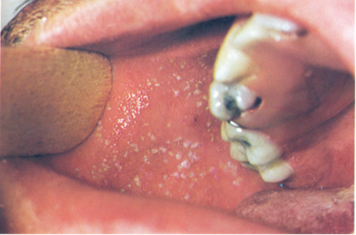 А. Ринит2.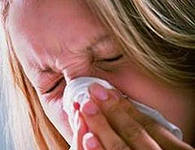 Б. Конъюнктивит3.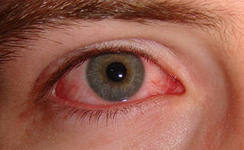 В. Ларингит4.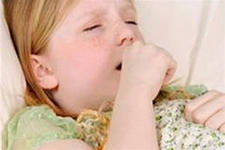 Г. Пятна Бельского-Филатова-КопликаПоказательПоказательКорьВетряная оспаКраснуха1.Этиология2.Инкубационный период3.Патогномоничные симптомы4.Клинические особенности5.Диагностика6.Профилактика_________________________________________________________________________________________________________________________________________________________________________________________________________________________________________________________________________________________________________________________________________________________________________________________________________________________________________________________________________________________________________________________________________________________________________________________________________________________________________________________________________________________________________________________________________________________________________________________________________________________________________________________________________________________________________________________________________________________________________________________________________________________________________________________________________________________________________________________________________________________________________________________________________________________________________________________________________________________________________________________________________________________________________________________________________________________________________________________________________________________________________________________________________________________________________________________________________________________________________________________________________________________________________________________________________________________________________________________________________________________________________________________________________________________________________________________________________________________________________________________________________________________________________________________________________________________________________________________________________________________________________________________________________________________________________________________________________________________________________________________________Дифференциально-диагностические критерии  менингитов разной этиологииДифференциально-диагностические критерии  менингитов разной этиологииДифференциально-диагностические критерии  менингитов разной этиологииДифференциально-диагностические критерии  менингитов разной этиологииДифференциально-диагностические критерии  менингитов разной этиологииДифференциально-диагностические критерии  менингитов разной этиологииДифференциально-диагностические критерии  менингитов разной этиологииДифференциально-диагностические критерии  менингитов разной этиологииДавление мм. вод. ст.Цитоз кл/мкл:% лимфоциты%нейтрофилыБелок мг/лСахар ммоль/лХлоридыЛактат ммоль/лОсадочные реакцииНорма- новорожденные:- 3-6 мес.:- 6-12 мес.:- дети старше 12 мес. и взрослые:Синдром менингизмаМенингококковый менингитПневмококковый менингитГемофильный менингитТуберкулезный менингитЭнтеровирусный менингит____________________________________________________________________________________________________________________________________________________________________________________________________________________________________________________________________________________________________________________________________________________________________________________________________________________________________________________________________________________________________________________________________________________________________________________________________________________________________________________________________________________________________________________________________________________________________________________________________________________________________________________________________________________________________________________________________________________________________________________________________________________________________________________________________________________________________________________________________________________________________________________________________________________________________________________________________________________________________________________________________________________________________________________________________________________________________________________________________________________________________________________________________________________________________________________________________________________________________________________________________________________________________________________________________________________________________________________________________________________________________________________________________________________________________________________________________________________________________________________________________________________________________________________________________________________________________________________________________________________________________________________________________________________________________________________________________________________________________________________________________________________________________________________________________________________________________________________________________________________________________________________________________________________________________________________________________________________________________________________________________________________________________________________________________________________________________________________________________________________________________________________________________________________________________________________________________________________________________________________________________________________________________________________________________________________________________________________________________________________________________________________________________________________________________________________________________________________________________________________________________________________________________________________________________________________________________________________________________________________________________________________________________________________________________________________________________________________________________________________________________________________________________________________________________________________________________________________________________________________________________________________________________________________________________________________________________________________________________________________________________________________________________________________________________________________________________________________________________________________________________________________________________________________________________________________________________________________________________________________________________________________________________________________________________________________________________________________________________________________________________________________________________________________________________________________________________________________________________________________________________________________________________________________________________________________________________________________________________________________________________________________________________________________________________________________________________________________________________________________________________________________________________________________________________________________________________________________________________________________________________________________________________________________________________________________________________________________________________________